Espoonlahden ylipainehalli PelastussuunnitelmaKiinteistön nimi ja osoite:Espoonlahden urheilupuisto Espoonlahdentie 2 -4 EspooKaupunginosa/kylä: Espoonlahti Tämän suunnitelman tarkoituksena on antaa tietoa ja ohjeita vaaratilanteissa, sekä toimia ennaltaehkäisevänä informaationlähteenä ylipainehallia käyttäville seuroille ja yksittäisille pelaajille.RAKENNUKSESSA HUOMIOITAVAT VAARATILANTEETPalo- ja savuriskitLumen kuormasta aiheutuvat riskitKovasta tai puuskittaisesta tuulesta johtuvat riskitIlkivalta riskitRikosriskitUhkaustilanteet Väkivalta tilanteetSähkökatkon aiheuttamat vaaratilanteetIlmastointilaitteen toimintahäiriöstä aiheutuvat vaaratilanteetHätäpoistumisteiden turhasta tai välttämättömästä avaamisesta aiheutuvat vaaratilanteethuolto- tai kunnossapitolaitteiden aiheuttamat riskitTURVALLISUUSHENKILÖSTÖ JA SEN KOULUTUSHenkilön nimi, osoite ja turvallisuuskoulutus Puh. nroHallituksen puheenjohtaja:Tapio Kojo, 0400 626 876 Turvallisuuspäällikkö:Kiinteistönhoitaja Vesa Vähä-Pietilä,  045 1650095Muu turvallisuushenkilöstö (mm. suojan hoitaja, ensiapu- ja sammutustaitoiset): Espoon kaupunki liikuntavirasto Espoonlahden jäähalliEnsiapu: 112Sammutus: 112KIINTEISTÖN RAKENNE JA HENKILÖSTÖRakennusvuosi Rakennuksia tontilla Portaita/kerroksia Huoneistoja Henkilöitä päivä/ yö2012  1-kerroksinen ylipainehalli henkilömäärä enintään 300 päivä ja ilta aikaan. Pvc muovinen rakenne varavoimakone ja varapuhallinlaite. Hallin tiloissa ei ole aukioloaikana ketään toimintaa valvovaa tai ohjaavaa henkilöstöä. Jokainen seura vastaa joukkueenjohtajien ja valmentajien koulutuksesta yhdessä käyttö- ja turvallisuuspäällikkö Vesa Vähäpietilän kanssa. VAARATILANTEIDEN TOIMINTAOHJEITAPäivystävä turvallisuuspäällikkö Vesa Vähä-Pietilä,  045 1650095Sähkölaitoksen vikailmoitukset: Fortum Oy Sähköviat teknisessä tilassa LAPP-VAL Oy, 0500 503 446Kaukolämpöviat Fortum Oy Kiinteistön ilmanvaihtolaitteiden pysäyttäminen (mistä pysäytetään, kuka pysäyttää):Päivystävä käyttöpäällikkö - huoltomies Vesa Vähä-Pietilä, 045 1650095Hpj Tapio Kojo, 0400 626 876Hauswertrieb Tikkanen / Antti Vihavainen,  050 4653495Toimintaohjeet sähkö-, vesi- ja lämpökatkoksissa:Päivystävä huoltomies Vesa Vähä-Pietilä , 045 1650095Kiinteistön vakuutukset:IF Juha Kelloniemi Poistuminen hätäuloskäyntien kauttaPyri välttämään aina hätäpoistumisteiden käyttämistä, mikäli se ei ole aivan välttämätöntä.Pyörö-ovesta pystyy poistumaan ripeästi ja turvallisesti.Vain ja ainoastaan uhkaavassa vaaratilanteessa voidaan käyttää hätäpoistumisteitäHätäpoistumistien avaaminen saattaa aiheuttaa avaajalleen tapaturmariskin viskaamalla avaajan ulos, paineen purkautuessa avatusta ovesta.Painehäviön aikana hätäpoistumisteiden turha avaaminen nopeuttaa hallin paineen alenemista ja nopeuttaa hallin painumista. Poistu siis pyöröovien kautta aina kun mahdollista.Mikäli hätäpoistumistien käyttäminen on välttämätöntä, pyri avaamaan vain tarvittava määrä ovia, mielellään ei koskaan enempää kuin 2 hätäpoistumistietä.Palo- ja savuriskitTOIMI NÄIN, JOS HUOMAAT SAVUA TAI TULTA  PELASTA välittömässä vaarassa olevat SAMMUTA palon alku itse, jos voit POISTU hallista joko pyöröoven tai hätäpoistumisteiden kautta. Huomaa että hätäpoistumistien ovea ei saa suljettua ulkokautta. Kiilaa ovi tiiviisti kiinni, kun hallissa ei ole enää varmasti ketään, jotta halli ei ala painumaan. Sulje ovet perässäsi. Tarkasta että hallista on kaikki ihmiset poistuneetSoita hälytyskeskukseen Mene etukäteen sovitulle kokoontumispaikalleLumen kuormasta aiheutuvat riskitMikäli havaitset hallin painuvan joltakin osin lumen painosta, ilmoita asiasta valmentajalle, joukkueenjohtajalle tai muulle aikuiselle. Hallin käyttöhenkilöstö saa automaatti hälytyksen ja tulee paikalle niin nopeasti kuin mahdollista. PELASTA välittömässä vaarassa olevat POISTU hallista joko pyöröoven tai hätäpoistumisteiden kautta. Huomaa että hätäpoistumistien ovea ei saa suljettua ulkokautta. Kiilaa ovi tiiviisti kiinni, kun hallissa ei ole enää varmasti ketään, jotta halli ei ala painumaan. Sulje ovet perässäsi. Tarkasta että hallista on kaikki ihmiset poistuneetSoita hälytyskeskukseen Mene etukäteen sovitulle kokoontumispaikalleKovasta tai puuskittaisesta tuulesta johtuvat riskitMikäli havaitset, että halli alkaa huojua mielestäsi hallitsemattomasti ilmoita asiasta valmentajalle, joukkueenjohtajalle tai muulle aikuiselle. Hallin käyttöhenkilöstö saa automaatti hälytyksen ja tulee paikalle niin nopeasti kuin mahdollista. POISTU hallista joko pyöröoven tai hätäpoistumisteiden kautta. Huomaa että hätäpoistumistien ovea ei saa suljettua ulkokautta. Tarkasta että hallista on kaikki ihmiset poistuneet.Kiilaa ovi tiiviisti kiinni, kun hallissa ei ole enää varmasti ketään, jotta halli ei ala painumaan. HALLIN KÄYTTÖ ON KIELLETTYÄ MIKÄLI PUUSKITTAISEN TUULEN VOIMAKKUUS NOUSEE YLI 20m/sekunti tai jatkuva tuuli on yli 15 m/sIlkivalta riskitMikäli havaitset hallissa tehdyn ilkivaltaa tai jonkun yrittävän avata hätäpoistumisteiden ovea, ilmoita asiasta heti valmentajalle, joukkueenjohtajalle tai muulle aikuiselle. Hallin käyttöhenkilöstö saa automaatti hälytyksen ja tulee paikalle niin nopeasti kuin mahdollista. Mikäli hallissa harjoitteleva  joukkue aiheuttaa ilkivaltatilanteita kyseinen joukkue saa määräaikaisen harjoittelukiellon hallissa. lisäksi seuralle tulee korvausvastuu mahdollisista aiheutuneista vahingoista, mikäli sitä ei saada pelaajalta perittyä.Ilta- ja yö aikana hallin ympäröivät aidat tulee pitää suljettuina ja alueelle tullaan järjestämään kameravalvonta, joka lähettää mahdolliset hälytykset vartiointi liikkeeseen suoraan.RikosriskitJos hallin toimintaa palvelevia laitteita yritetään vahingoittaa tai jos ne varastetaan teknisestä tilasta, se aiheuttaa aina hälytyksen käyttövalvonta järjestelmän kautta. Alueella tulee olemaan tallentava valvontajärjestelmä, josta lähtee hälytys vartiointi liikkeeseen suoraan.Uhkaustilanteet Mikäli syntyy uhkaustilanteita, niistä ilmoitetaan hätäkeskukseen ja annetaan viranomaisten hoitaa asia. Joukkueiden sisäiset asiat hoidetaan joukkueen johtajan ja valmentajan toimin. Mikäli joukkueen sisällä syntyy väkivaltatilanteita kyseinen joukkue saa määräaikaisen harjoittelukiellon hallissa.Väkivalta tilanteetJoukkueiden sisäiset asiat hoidetaan joukkueen johtajan ja valmentajan toimin. Mikäli joukkueen sisällä syntyy väkivaltatilanteita kyseinen joukkue saa määräaikaisen harjoittelukiellon hallissa.Sähkökatkon aiheuttamat vaaratilanteetVaravoima kytkeytyy automaattisesti päälle ja se riittää ylläpitämään hallin paineet. Ilmastointilaitteen toimintahäiriöstä aiheutuvat vaaratilanteetVarakone kytkeytyy automaattisesti päälle ja se riittää ylläpitämään hallin paineet. Hätäpoistumisteiden turhasta tai välttämättömästä avaamisesta aiheutuvat vaaratilanteetHallissa on neljä hätäpoistumistietä. Ovien aukaiseminen aiheuttaa paineen alenemisen hallissa.Hätäpoistumisteiden ovet ovat sinetöity ja ne tarkistetaan päivittäin ennen harjoittelun alkua ja harjoittelun päätyttyä. Hätäpoistumistien avaamisesta aiheutuu hälytys ja seura, jonka alueella ovi avataan, joutuu maksamaan hälytyksestä 500 euron maksun. Kahden  hätäpoistumistien yhtäaikainen avaaminen aiheuttaa halliin niin merkittävän painehäviön että halli alkaa painumaan.Siksi on tärkeää että hätätapauksessa, joku aikuinen avaa tarvittaessa hätäuloskäynnin ja valvoo tehokkaan ja nopean poistumisen hallista. Lopuksi pyrkii sulkemaan oven kiilaamalla, kunnes paikalle tulee käyttöpäällikkö. Pyöröovia tulee käyttää aina ensisijaisesti painehäviön minimoimiseksi. Vain todellisessa vaaratilanteessa ovien avaaminen on luvallista.Huoltokuilu pidetään aina lukittuna.Huoltokuiluun viedään kuljetettava esine tai ajetaan ajoneuvo sisälle, suljetaan ulko-ovi, varmistetaan sen tiivis kiinniolo ja vasta sen jälkeen avataan halliin johtava ovi, kun on voitu varmistua, että ulompi ovi on lukossa. Mikäli ulompi ja sisempi ovi on samanaikaisesti auki, se aiheuttaa hallin paineiden romahtamisen. Huoltokuilun avaimia on siksi vain niiden käyttöön perehdytetyillä käyttäjillä.Huolto- tai kunnossapitolaitteiden aiheuttamat riskitMikäli työkone syttyy palamaan tai alkaa savuttamaan, tulee aina ensin evakuoida halli ihmisistä välittömästi. ja soittaa yleiseen hälytysnumeroon. Palavan tai savuttavan laitteen siirtäminen on kiellettyä, mikäli siitä voisi aiheutua jotain henkilövahingon vaaraa. Konetta voidaan yrittää sammuttaa hallista löytyvillä sammuttimilla pelastuslaitoksen tuloa odottaessa. Hallin seinämään syntyneen repeämän aiheuttamat riskitMikäli seinä tai katto materiaaliin syntyy reikä, viilto tai repeämä on hallissa korjausmateriaalia sekä ilmastointiteippiä, jonka paikalla oleva valmentaja tai joukkueenjohtaja pyrkii kiinnittämään repeämään, kunnes käyttöpäällikkö on saapunut paikalle. Alle siis PVC kangas ja saumakohtiin liimataan pitkiä ristikkäin asetettuja ilmastointiteippi paloja.Onnettomuus tai sairauskohtausYleinen hätänumero: 112 Poliisin hätänumero: 100 22 Myrkytystietokeskus: 09-4711 Myrkytykset/ varanumero:Päivystävä sairaala: JORVITerveyskeskus: Espoonlahden terveysasema Talon ensiapupaikka poikkeusoloissa: Huoltorakennus / Jäähallin vahtimestarit  Selvitä, mitä on tapahtunut  Pelasta hengenvaarassa olevat, estä lisäonnettomuudet  Anna hätäensiapu- 	turvaa hengitys ja verenkierto- 	ehkäise sokki ja tyrehdytä verenvuoto 	 Hälytä apua yleisestä hätänumerosta 112Yleinen vaaramerkkiYleinen vaaramerkki on nouseva ja laskeva hälyttimen ääni.Yleinen vaaramerkki tarkoittaa väestöä uhkaavaa välitöntä vaaraa, jolloin väestön tulee; poistu ylipainehallista rauhallisesti ja siirry lähellä olevien kiinteiden rakennusten  sisätiloihin  kuuntele radiota ja noudata annettavia ohjeita  alueilla, joilla on annettu yksityiskohtaiset suojautumisohjeet, noudata niitäMuu turvallisuusMurtosuojaus ja lukitus Avaimet hallin pyörö oviin Vesa Vähä-Pietilä, Tapio Kojo ja Espoon Palloseura (4 kpl)Avaimet tekniseen tilaan Vesa Vähä-Pietilä, Tapio Kojo Hauswertrieb Tikkanen Oy Avaimet huoltokuilun oviin Vesa Vähä-Pietilä, Tapio Kojo ja Hauswertrieb Tikkanen OyAvaimet varavoimakoneeseen Vesa Vähä-Pietilä ja tekninen tilaAvaimet huoltorakennukseen (Espoon Liikuntavirasto)EiVäestönsuojaVäestönsuojan sijainti kiinteistössä:Ei olePaloturvallisuusTARKISTUSLISTA KUNNOSSA KORJATTAVAOsoitenumeroinnin näkyvyys  kunnossaHälytysajoneuvojen pääsy kunnossa Siisteys kunnossa Palo-osastointi tiivis kunnossaPalo-ovet toimivat kunnossaUloskäytävät kunnossaKoneet ja laitteet kunnossaSähköasennukset kunnossa Lämmityslaitteet kunnossaAlkusammutuskalusto kunnossa Palavat nesteet ei saa säilyttää Huom. varavoima Dieselillä, tarkasta tankin tilanne, vaihda vuosittain….Rakennuksesta poistuttaessa kokoontumispaikaksi on sovittu Huoltorakennukselle vievän tie kulmausTurvallisuusmateriaaliTaloon on hankittava tarpeellista turvallisuusvälineistöä, joka koostuu viranomaissäädöstenedellyttämästä välineistöstä (mm. palovaroittimet) sekä onnettomuuksien varalta tarvittavastaensiapu- ja alkusammutusvälineistöstä sekä pelastamisessa ja suojautumisessa tarvittavastamateriaalista.TURVALLISUUSHENKILÖSTÖNMATERIAALITaskulamppu teknisessä tilassa8 kpl käsisammuttimia hallissaSammutuspeitto teknisessä tilassaILMASTOINTITEIPPI LEVEÄ 4 rullaaPVC korjaus paloja useita erikokoisia Muovilapio 4 kplLumikola 2 kplPajavasara , katkaisutaltta , piikkitaltta,  voimaleikkuri, kirves, kenttälapio,, sorkkarauta, käsisaha,  rautasaha + varateriä,, jakoavain,  ruuvitaltta, ristipääruuvitaltta,  vasara,  nauloja, puukko, pelastusköysi, valjaat, kiinnitys sokkeleita, vaijerilukkoja, kiristimiä ja vara sokkeleita.Puuttuvan materiaalin hankinta: Vesa Vähä-Pietilä, 045 1650095Lumityöt Hallin katolla tehtävät lumityöt tilataan toistaiseksi 0400 409 244 / Luukkonen Hallin katolta tulee poistaa nietostuva lumi viimeistään kun sen syvyys on joillakin kohtaa 30 cm. Jos lumi kerääntyy epätasaisesti ja on erityisen painavaa, ja on silmin havaittavaa painumista hallin katolla, saatetaan se poistaa jo aiemminkin, mikäli hallin vakavuus alkaa kärsiä. Hallin katossa on kaksi korkeusanturia, jotka hälyttävät vaaratilanteissa.Lumenpudottajat kiipeävät katolle hallin kulmissa olevia vaijereita hyväksikäyttäen. kiivettäessä tulee jalka saada vaijeriin siten että se ei pääse luiskahtamaan sivuun. Turvavaljaat tulee kiinnittää poikittaisvaijereihin. Lumitöissä tulee pudottajilla olla turvavaljaat jotka kiinnitetään teräsvaijeriverkkoon.Lumenpudottajilla ei saa olla mitään teräaseita tai teräviä metalliesineitä mukanaan katolle kiivetessään.Lumenpudottajilla on oltava pyöreäkärkiset turvajalkineet, joissa ei saa olla teräs tai metalli vahvisteita eikä mitään ulkonevia koristeita.Pudotustyössä saa käyttää ainoastaan muovikärkisiä tylppiä tasaisella tylpällä kärjellä olevia lumilapioita. Ei saa siis olla metallivahvistettua kärkeä. Lisäksi voidaan käyttää harjoja sekä poistaa lunta pomppimalla ja saamalla katolle aaltoliike. Katolla saa olla samanaikaisesti enintään 8 henkeä.Hätäpoistumisteiden tulee olla lumesta vapaat ja hallin käyttö on kiellettyä, mikäli hätäpoistumisteitä ei voi avata tai niistä ei voi kulkea.Valvonta ja koordinointi Vesa Vähä-Pietilä vastaa ensisijaisesti ja Tapio Kojo valvoo, että asiat on hoidettu pelastusviranomaisten ohjeiden mukaisesti.  ElvytysSelvitä elvytystarve: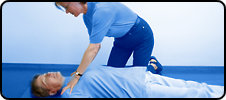 Koeta herättää elottomalta näyttävä
puhuttelemalla ja ravistelemalla häntäJos potilas ei herää: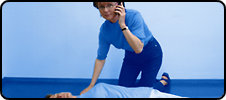 Kutsu apua tai soita hätäilmoitus numeroon 112
  Noudata puhelimessa saamiasi ohjeita Tarkista hengittääkö potilas: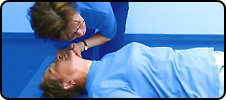 Avaa hengitystiet kohottamalla potilaan leukaa
ylös ja taivuttamalla päätä taaksepäin
  Katso, liikkuuko potilaan rintakehä
  Tunnustele ja kuuntele ilman virtausta
suusta ja sieraimista Jos potilas hengittää, käännä hänet kylkiasentoon
hengityksen turvaamiseksi ja tarkkaile hengitystä.Jos potilas ei hengitä: Aloita paineluelvytys: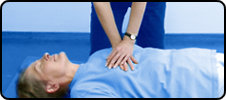 HUOM! Jos kyseessä on lapsi, aloita 5 puhalluksella.
  Aseta toisen kämmenen tyvi rintalastan keskelle ja toinen käsi kädenselän päälle
  Paina 30 kertaa käsivarret suorina noin 100 painelua minuutissa niin, että rintakehä painuu 4-5 cm Aloita puhalluselvytys: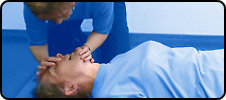 Kohota leuka ylös, taivuta pää taakse sekä sulje sieraimet peukalolla ja etusormella
  Paina huulesi potilaan suulle ja puhalla kaksi
rauhallista puhallusta keuhkoihin ja seuraa
samalla rintakehän liikkumista
  Kahden onnistuneen puhalluksen jälkeen
mikäli henkilö ei herää eikä hengitä normaalisti: Jatka painelu- ja puhalluselvytystä rytmillä
30 painallusta - 2 puhallustaKunnes apua tulee tai et itse enää jaksa
  Älä keskeytä elvytystä, ellei potilas osoita virkoamisen merkkejä TIEDOTTAMINENTalon turvallisuussuunnitelma hyväksytään yhtiön hallituksen kokouksessa.Pääkohdat tiedotetaan jokaiselle käyttäjäseuralle Tiedottaminen hoidettu sähköpostilla ja toistetaan vuosittain ennen kauden alkua Yksi kappale tätä suunnitelmaa säilytetään teknisessä tilassa. Toinen toimitetaan tarvittaessa paloviranomaisilleSuunnitelma tarkistetaan vuosittain ja muutokset ilmoitetaan tarvittaessa palolaitokselle.Suunnitelma tarkistettu viimeksi:  29.11.2013ALLEKIRJOITUSPäiväys: 2.12.2013Allekirjoitus:Vesa Vähä-Pietilä		Tapio Kojo 